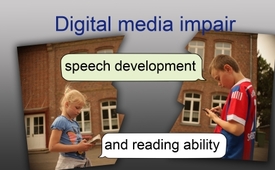 Digital media impair speech development and reading ability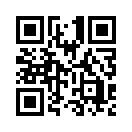 Many children today communicate mainly via WhatsApp and Facebook. They completely miss the emotional reaction of their counterpart. A study by American pediatricians show the serious consequences this has for the child development.A new study presented in 2017 by the US con- gress of pediatricians points out that the development of speech is hindered in relation to the degree of the use of digital media. For with the use of digital media, children do not experience tone of voice, facial expression or emotions of their counterpart. As a result, the children’s develop- ment of speech is hindered by virtual communication through Facebook or WhatsApp. In the past 25 years, aside from the im- pairment of speech development, also a significant decline in read- ing has become apparent. Today many children rarely hold a book in their hands, instead they are busy almost exclusively with digital media. This impairs the ability to read, which is impor- tant for the learning and under- standing of many school subjects.from büm./sem./da.Sources:https://www.merkur.de/leben/gesundheit/smartphone-verzoegern-sprachliche-entwicklung-kindern-zr-8282376.html

http://www.aappublications.org/news/2017/05/04/PASScreenTime050417This may interest you as well:#Digitalization-en - www.kla.tv/Digitalization-enKla.TV – The other news ... free – independent – uncensored ...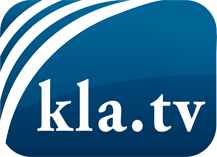 what the media should not keep silent about ...Little heard – by the people, for the people! ...regular News at www.kla.tv/enStay tuned – it’s worth it!Free subscription to our e-mail newsletter here: www.kla.tv/abo-enSecurity advice:Unfortunately countervoices are being censored and suppressed more and more. As long as we don't report according to the ideology and interests of the corporate media, we are constantly at risk, that pretexts will be found to shut down or harm Kla.TV.So join an internet-independent network today! Click here: www.kla.tv/vernetzung&lang=enLicence:    Creative Commons License with Attribution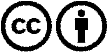 Spreading and reproducing is endorsed if Kla.TV if reference is made to source. No content may be presented out of context.
The use by state-funded institutions is prohibited without written permission from Kla.TV. Infraction will be legally prosecuted.